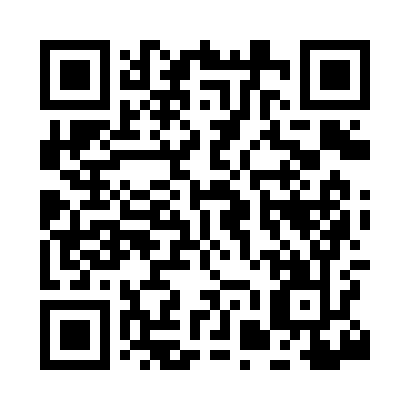 Prayer times for Auld Farm, North Carolina, USAMon 1 Jul 2024 - Wed 31 Jul 2024High Latitude Method: Angle Based RulePrayer Calculation Method: Islamic Society of North AmericaAsar Calculation Method: ShafiPrayer times provided by https://www.salahtimes.comDateDayFajrSunriseDhuhrAsrMaghribIsha1Mon4:466:131:305:198:4610:142Tue4:466:141:305:208:4610:133Wed4:476:141:305:208:4610:134Thu4:476:141:305:208:4610:135Fri4:486:151:305:208:4610:136Sat4:496:161:315:208:4610:127Sun4:506:161:315:208:4510:128Mon4:506:171:315:208:4510:119Tue4:516:171:315:218:4510:1110Wed4:526:181:315:218:4410:1011Thu4:536:181:315:218:4410:1012Fri4:546:191:315:218:4410:0913Sat4:546:201:325:218:4310:0814Sun4:556:201:325:218:4310:0815Mon4:566:211:325:218:4210:0716Tue4:576:221:325:218:4210:0617Wed4:586:221:325:218:4110:0518Thu4:596:231:325:218:4110:0519Fri5:006:241:325:218:4010:0420Sat5:016:251:325:218:3910:0321Sun5:026:251:325:218:3910:0222Mon5:036:261:325:218:3810:0123Tue5:046:271:325:218:3710:0024Wed5:056:271:325:218:379:5925Thu5:066:281:325:208:369:5826Fri5:076:291:325:208:359:5727Sat5:086:301:325:208:349:5628Sun5:096:311:325:208:349:5529Mon5:106:311:325:208:339:5430Tue5:116:321:325:208:329:5331Wed5:126:331:325:198:319:51